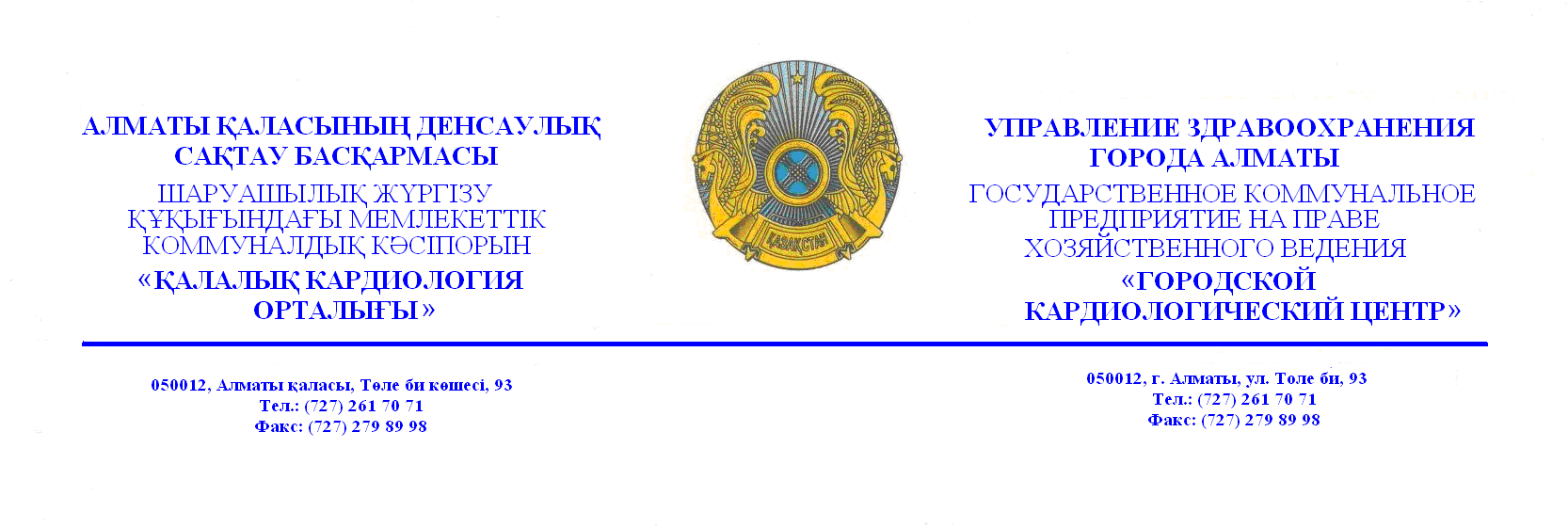 Объявления о проведении закупа способом запроса ценовых предложенийг.Алматы 									«26» января 2017г.Наименование Заказчика:  ГКП на ПХВ «Городской кардиологический центр» УЗ г.Алматы
Адрес Заказчика: г.Алматы, ул. Толе би, 93Выделенная сумма: 32 339 755, 60 (тридцать два миллиона триста тридцать девять тысяч семьсот пятьдесят пять) тенге шестьдесят тиын. Срок поставки товара: DDP; в течение 5 календарных дней по заявке Заказчика, срок действия договора до 31.12.2017г. Место поставки товара: ГКП на ПХВ «Городской кардиологический центр» УЗ г.Алматы, Толе би 93, аптечный склад. Место и окончательный срок предоставления ценовых предложений: г.Алматы, ул.Толе би 93, 2-этаж, отдел государственных закупок , дата 30.01.2017г. время: 10:00 часов. Дата и время вскрытия ценовых предложений: г.Алматы, ул.Толе би 93, 2-этаж, отдел государственных закупок,  дата 30.01.2017г. время 14:00 часов.
Дополнительную информацию и справку можно получить по телефону: 8(727) 225-04-84.1. 	Каждый потенциальный поставщик до истечения окончательного срока представления ценовых предложений представляет только одно ценовое предложение в конверте, в запечатанном виде.2.	 Конверт должен содержать ценовое предложение по форме, утвержденной уполномоченным органом в области здравоохранения, разрешение, подтверждающее права физического или юридического лица на осуществление деятельности или действий (операций), осуществляемое разрешительными органами посредством лицензирования или разрешительной процедуры, в сроки, установленные заказчиком или организатором закупа, а также документы, подтверждающие соответствие предлагаемых товаров требованиям, установленным главой 4 настоящих Правил, а также описание и объем фармацевтических услуг. 3. 	Представление потенциальным поставщиком ценового предложения является формой выражения его согласия осуществить поставку товара или оказать фармацевтические услуги с соблюдением условий запроса и типового договора закупа или договора на оказание фармацевтических услуг по форме, утвержденной уполномоченным органом в области здравоохранения. 4. 	Победителем признается потенциальный поставщик, предложивший наименьшее ценовое предложение. В случаях представления одинаковых ценовых предложений или непредставления ценовых предложений, закуп способом запроса ценовых предложений признается несостоявшимся. 5. 	Победитель представляет заказчику или организатору закупа в течение десяти календарных дней со дня признания победителем следующие документы, подтверждающие соответствие квалификационным требованиям: 1) копии разрешений (уведомлений) либо разрешений (уведомлений) в виде электронного документа, полученных (направленных) в соответствии с законодательством Республики Казахстан о разрешениях и уведомлениях, сведения о которых подтверждаются в информационных системах государственных органов. В случае отсутствия сведений в информационных системах государственных органов, потенциальный поставщик представляет нотариально засвидетельствованную копию соответствующего разрешения (уведомления), полученного (направленного) в соответствии с законодательством Республики Казахстан о разрешениях и уведомлениях; 2) копию документа, предоставляющего право на осуществление предпринимательской деятельности без образования юридического лица (для физического лица, осуществляющего предпринимательскую деятельность); 3) копию свидетельства о государственной регистрации (перерегистрации) юридического лица либо справку о государственной регистрации (перерегистрации) юридического лица, копию удостоверения личности или паспорта (для физического лица, осуществляющего предпринимательскую деятельность); 4) копию устава юридического лица (если в уставе не указан состав учредителей, участников или акционеров, то также представляются выписка из реестра держателей акций или выписка о составе учредителей, участников или копия учредительного договора после даты объявления закупа); 5) сведения об отсутствии (наличии) налоговой задолженности налогоплательщика, задолженности по обязательным пенсионным взносам, обязательным профессиональным пенсионным взносам, социальным отчислениям, и отчислениям и (или) взносам на обязательное социальное медицинское страхование, полученные посредством веб-портала "электронного правительства"; 6) подписанный оригинал справки банка, в котором обслуживается потенциальный поставщик, об отсутствии просроченной задолженности по всем видам его обязательств, длящейся более трех месяцев перед банком согласно типовому плану счетов бухгалтерского учета в банках второго уровня, ипотечных организациях и акционерном обществе "Банк Развития Казахстана", утвержденному постановлением Правления Национального Банка Республики Казахстан, по форме, утвержденной уполномоченным органом в области здравоохранения (если потенциальный поставщик является клиентом нескольких банков или иностранного банка, то представляется справка от каждого из таких банков, за исключением банков, обслуживающих филиалы и представительства потенциального поставщика, находящихся за границей), выданный не ранее одного месяца, предшествующего дате вскрытия конвертов; 7) оригинал справки налогового органа Республики Казахстан о том, что данный потенциальный поставщик не является резидентом Республики Казахстан (если потенциальный поставщик не является резидентом Республики Казахстан и не зарегистрирован в качестве налогоплательщика Республики Казахстан). В случае несоответствия победителя квалификационным требованиям закуп способом ценовых предложений признается несостоявшимся.При заключении договора с победителем конкурса, Необходимые документы, предшествующие оплате: копия договора или иные документы, представляемые поставщиком и подтверждающие его статус производителя, официального дистрибьютора либо официального представителя производителя; приложения 9 к приказу Министра здравоохранения и социального развития Республики Казахстан п.7 пп.1Директор	   				 Кодасбаев А.Т.Начальник отдела по   			 Рахимбердиев Ж.К.государственным закупкам  №
лотаНаименование лекарственных средств и изделий медицинского назначенияТехническая спецификацияЕд.изм.Кол-воЦена за единицу по лотамСумма по лотам1бумага диаграмная110*140*142 с меткойпачка200530106 000,002эозинЭозин по Лейшману 1 ллитр34 00012 000,003азур-эозиназур-эозин по Романовскому с буферомштука25 30010 600,004масло иммерсионоемасло иммерсионное 100 грфлак31 7005 100,005тимоловая пробатимоловая проба-АГАТнабор16 2006 200,006сульфосалициловая кислотасульфосалициловая кислота 0,5 кгупаковка16 3006 300,007стекло предметноестекло предметное – 76*26*+-1,0+-0,10штука100282 800,008стекло предметноестекло предметное 75*25*2,0 ммштука1 0002828 000,009пипеткапипетка к СОЭ-метру ПС/СОЭ-01штука10012012 000,0010наконечникнаконечник до 200мкл, минимальное количество в упаковке: 1000 штукаупаковка1011 800118 000,0011наконечник наконечник 1000 мкл, минимальное количество в упаковке: 500упаковка208 500170 000,0012дозатор дозатор объем 100-1000млштука2120 000240 000,0013ареометр-урометрареометр-урометр (1000-1050г/см3)штука22 5005 000,0014цилиндрцилиндр мерный на пластмассовом основании, с носикомштука2600 1 200,0015стаканы лабораторныестаканы лабораторные с делениями высокие В-1-600 ТСштука11 350 1 350,0016пробиркапробирка центрифужная градуированная П-1-10-0,2штука1 000140140 000,0017пробиркапробирка центрифужная неградуированная П-1-10штука1 000110110 000,0018стеклостекло покровное 24*24 минимальное количество в упаковке: 100упаковка 200500100 000,0019контейнер для мочи контейнер для мочи с закрытой крышке, в индивидуальной упаковке (стерильные)штука500220110 000,0020гель для УЗИгель для УЗИ 5кгканистра 105 50055 000,0021катетеркатетер фоллея 2-х ходовой штука1 000480480 000,0022эндотрахеальная трубкаэндотрахеальная трубка с манжетойштука300540162 000,0023желудочная трубкажелудочная трубкаштука20028056 000,0024бумага для УЗИбумага для УЗИ, размер 110мм х 20м  штука705 000350 000,0025тест на сифилис набор для ускоренного определения ассоциированных с сифилисом реагиновых атител в сыворотке крови человеканабор 2821 000588 000,0026вакуумная пробиркавакуумная пробирка с ЭДТА-КЗ 2млштука2007515 000,0027вакуумная пробиркавакуумная пробирка пластмассовая, без наполнителя 5 млштука1507511 250,0028бумага диаграммная бумага диаграммная 210х280х180 М плотность 70 г/м2пачка152 80042 000,0029планшет для определения групп кровипланшет для определения групп кровиштука150700105 000,0030скарификатор скарификатор центральное копье, стерильный штука3 000927 000,0031ЭКГ бумагаЭКГ бумага 210мм*25м роликовыештука12 0002 000,0032одноразовые ЭКГ электродывзрослые размер 42*37ммштука20 000701 400 000,0033краник трехходовой 360°краник трехходовой 360°штука20005101 020 000,0034контур дыхательный для взрослых с влагосборникомконтур дыхательный для взрослых с влагосборникомштука7006 4004 480 000,0035маска анестезиологическая, размер 4ПВХ маска анестезиологическая, размер 4. штука2001 750350 000,00 36маска анестезиологическая размер 5ПВХ маска анестезиологическая, размер 5.штука3001 750525 000,0037трубка кислородная (назальная канюля) для взрослых трубка кислородная (назальная канюля) для взрослыхштука25005201 300 000,0038кислородная маска для взрослыхкислородная маска для взрослыхштука501 25062 500,0039набор с трехканальным центральным венозным катетером набор трехканальным центральным венозным катетером  7Fr (G16/18/18)  длина 20 см,штука35012 8204 487 000,0040набор с трехканальным центральным венозным катетером набор с трехканальным центральным венозным катетером 7Fr (G16/18/18)  длина 30 смштука35012 9004 515 000,0041набор с одноканальным центральным венозным катетером набор с одноканальным центральным венозным катетером Fr 6 (G18)штука755 860439 500,0042марля хлопчатобумажная отбеленная марля хлопчатобумажная отбеленнаяметр4 00075300 000,0043система для ручной искусственной вентиляции легкихсистема для ручной искусственной вентиляции легких для взрослыхупаковка1014 960 149 600,0044канюля внутривенная канюля внутривенная с катетером и клапаном для инъекции стерильная, однократного применения, 22Gштука60014084 000,0045фильтр вирусо-бактериальный фильтр вирусо-бактериальный, тепло-влагообменный, для взрослыхштука10001 3501 350 000,0046инфузионный шприцевой насосинфузионный шприцевой насос 50 мл, стандартштука1500750 1 125 000,0047удлинитель стандарт, ПВХ, удлинитель стандарт, ПВХ, 150 смштука50005002 500 000,0048аэрозольная маска для взрослыхаэрозольная маска для взрослыхштука1001 240124 000,0049коннектор коннектор переходник угловой штука7001 6801 176 000,0050рентгенографическая синечувствительная пленка рентгенографическая синечувствительная пленка 35*35. Минимальное количество в упаковке 100 штукупаковка1028 000280 000,0051проявитель для автоматической обработкипроявитель для автоматической обработкиканистра1015 620156 200,0052фиксаж для автоматической обработкификсаж для автоматической обработкиканистра8852068 160,0053станция для оценки качества станция для оценки качества медицинских изображенийштука11 732 0001 732 000,0054термографическая рентгенпленкатермографическая рентгенпленка 35х43. Минимальное количество в упаковке 100 штукупаковка179 30079 300,0055термографическая рентгенпленкатермографическая рентгенпленка 25,4х30,5. Минимальное количество в упаковке 100 штукупаковка1038 980389 800,0056Цоликлоны Анти-А Цоликлоны Анти-А 10мл штука10080580 500,0057Цоликлоны Анти-В Цоликлоны Анти-В 10мл штука10081581 500,0058Цоликлоны Анти-АВ Цоликлоны Анти-АВ 5млштука200810162 000,0059Цоликлоны Анти-ДЦоликлоны Анти-Дштука100870870 000,0060скальпель скальпель – стерильный однократного применения №16штука25013533 750,0061скальпельскальпель – стерильный однократного применения №20штука25013533 750,0062кружка Эсмархакружка Эсмарха  штука200990198 000,0063тонометр тонометр для измерения аретериального давленияштука604200252 000,0064дезинфицирующее средство – для дезинфекций изделий медицинского назначения Средство предназначено для дезинфекции изделий медицинского назначения из различных материалов (стекло, металлы, резины на основе натурального и силиконового каучука, пластмассы и др.), включая жесткие и гибкие эндоскопы, инструменты к ним, металлические инструменты, при инфекциях бактериальной (включая туберкулез), вирусной и грибковой этиологии, а также для дезинфекции гибких эндоскопов механизированным способом в лечебно-профилактических учреждениях. Готовая к применению прозрачная жидкость бледно-голубого цвета со слабым запахом.канистра40312001 248 000,0065дезинфицирующее средство – для дезинфекций изделий медицинского назначенияДля предстерилизационной очистки ручным способом изделий медицинского назначения из различных материалов. Средство обладает хорошими моющими свойствами при малом пенообразовании. Объем канистра не менее 5 л.канистра1040000400 000,0066шовный хирургический материал нерассасывающаяся нить стерильная хирургическая, синтетическая, нерассасывающаяся, полифиламентная, изготовленная из полиэтилентерефталата (полиэстер) с покрытием из полибутилата, что обеспечивает снижение трения при проведении через плотные ткани.Нить толщиной M3 (2/0) в 10 отрезках, 5 окрашенных в контрастный цвет и 5 неокрашенных для обеспечения визуального различения при фиксации клапана сердца, длиной не менее 75 см. Нить снабжена прокладками, размером не менее 6 х 3 х 1.5 мм для предупреждения прорезывания нити при ее затягивании. Игла из коррозионностойкого высокопрочного сплава, обработана силиконом, что способствует уменьшению трения между иглой и тканями, и облегчает проведение иглы через ткани. В упакове не менее 10 штукупаковка2028200564 000,0067протамина сульфатпротамина сульфат раствор для инъекций 1% 5 млфлакон10001 142,171 142 170,0068добутаминдобутамин раствор для инъекций 250 мг ампула1805 617,921 011 225,60